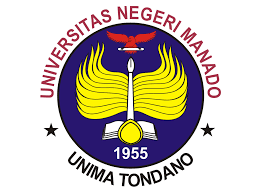 Module Description/Course SyllabiEnglish Education Study ProgrammeFaculty of  Languages and ArtsUniversitas Negeri ManadoCourse number and nameCourse number and name MB4233546 Entrepreneurship MB4233546 EntrepreneurshipCredits and contact hours/Number of ECTS credits allocatedCredits and contact hours/Number of ECTS credits allocated33Instructor’s and course coordinatorInstructor’s and course coordinatorRinny Rorimpandey, S.Pd., M.Pd.,  Muhammad Ilham Ali, SS., M.Pd.Rinny Rorimpandey, S.Pd., M.Pd.,  Muhammad Ilham Ali, SS., M.Pd.Text book, title, outhor, and yearText book, title, outhor, and yearSotiriadis, M. (2018). The Emerald Handbook of Entrepreneurship in Tourism, Travel and Hospitality Skills for Successful Ventures. Emerald Publishing LimitedSotiriadis, M. (2018). The Emerald Handbook of Entrepreneurship in Tourism, Travel and Hospitality Skills for Successful Ventures. Emerald Publishing LimitedOther supplemental materialsOther supplemental materialsSpecific course informationSpecific course informationBrief description of the content of the course (catalog description)Brief description of the content of the course (catalog description)This course will teach students the basics of entrepreneurship. Being an entrepreneur does not mean that the students must be able to make their own business, but when the student can be called entrepreneurs even though they work in a company (entrepreneur), work in the social field (socio-preneur) or concentrate in the environmental field (ecopreneur). This course also gives students the ability to make business plan.This course will teach students the basics of entrepreneurship. Being an entrepreneur does not mean that the students must be able to make their own business, but when the student can be called entrepreneurs even though they work in a company (entrepreneur), work in the social field (socio-preneur) or concentrate in the environmental field (ecopreneur). This course also gives students the ability to make business plan.Prerequisites Prerequisites Indicate whether a required, elective, or selected elective course in the programIndicate whether a required, elective, or selected elective course in the programRequiredRequiredLevel of course unit (according to EQF: first cycle Bachelor, second cycle Master)Level of course unit (according to EQF: first cycle Bachelor, second cycle Master)first cycle Bachelorfirst cycle BachelorYear of study when the course unit is delivered (if applicable)Year of study when the course unit is delivered (if applicable)ThirdThirdSemester/trimester when the course unit is deliveredSemester/trimester when the course unit is deliveredFifthFifthMode of delivery (face-to-face, distance learning)Mode of delivery (face-to-face, distance learning)face-to-faceface-to-faceSpecific outcomes of instruction, ex. The student will be able to explain the significance of current research about a particular topic.Specific outcomes of instruction, ex. The student will be able to explain the significance of current research about a particular topic.Students are able to demonstrate the competencies and skills required to work collaboratively as entrepreneur (ILO 8, PI. 8.1)Students are able to demonstrate the ability of business management (ILO 8, PI. 8.1)Students are able to demonstrate business ethics (ILO 8, PI. 8.1)Students are able to demonstrate the ability to design a business plan (ILO 8, PI. 8.1)Students are able to demonstrate the competencies and skills required to work collaboratively as entrepreneur (ILO 8, PI. 8.1)Students are able to demonstrate the ability of business management (ILO 8, PI. 8.1)Students are able to demonstrate business ethics (ILO 8, PI. 8.1)Students are able to demonstrate the ability to design a business plan (ILO 8, PI. 8.1)Explicitly indicate which of the student outcomesExplicitly indicate which of the student outcomesStudents can work together in a team, either as a member of leaderStudents can work together in a team, either as a member of leaderBrief list of topics to be coveredBrief list of topics to be coveredThe definition of entrepreneurshipIdol entrepreneurEntrepreneurship developmentPre star-up stageAssessing opportunities and choosing type of businessPersonal and business financial managementManagement of human resourcesBusiness ethicsBusiness brand and logosBusiness planFinancial planThe definition of entrepreneurshipIdol entrepreneurEntrepreneurship developmentPre star-up stageAssessing opportunities and choosing type of businessPersonal and business financial managementManagement of human resourcesBusiness ethicsBusiness brand and logosBusiness planFinancial planRecommended or required reading and other learning resources/toolsRecommended or required reading and other learning resources/toolsPlanned learning activities and teaching methodsPlanned learning activities and teaching methodsSmall group discussion, PjBL, Case based MethodSmall group discussion, PjBL, Case based MethodLanguage of instructionLanguage of instructionEnglishEnglishAssessment methods and criteriaAssessment methods and criteriaPerformance Assessment:1.	Participation and activities in the learning process (attendance, lectures and practices) 30%2.	Completion of tasks 30%3.	Mid Term 20%4.	Final Term 20%Performance Assessment:1.	Participation and activities in the learning process (attendance, lectures and practices) 30%2.	Completion of tasks 30%3.	Mid Term 20%4.	Final Term 20%